 SEMANA DEL 21 DE JUNIO AL 25 DE JUNIO DE 2021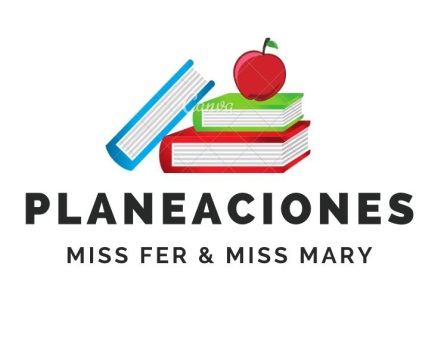 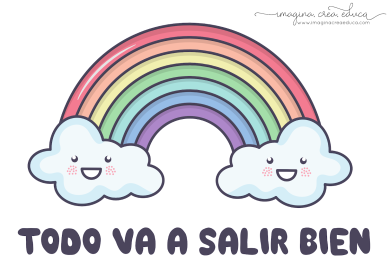  PLAN DE TRABAJOESCUELA PRIMARIA: ___________	CUARTO GRADOMAESTRO (A) : _________________NOTA: si aún no tienes los libros de textos, soló realiza las actividades del cuaderno.NOTA: es importante que veas las clases por la televisión diariamente para poder realizar tus actividades. ASIGNATURAAPRENDIZAJE ESPERADOPROGRAMA DE TV ACTIVIDADESSEGUIMIENTO Y RETROALIMENTACIÓNLUNES Formación Cívica y ÉticaPropone alternativas de atención a problemas sociales o medio ambientales que afectan a su grupo o escuela, y las difunde de manera presencial o a través de distintos medios digitales (TIC).Todas y todos debemos saber sobre el cuidado del medio ambienteEscribe en tu libreta cinco propuestas para cuidar el medio ambiente que como ciudadanos podemos realizar, dibujalas y colorealas.Envía evidencias de tus trabajos al whatsApp de tu maestro (a), tienes hasta las 9:00 p.m de cada día.NOTA: no olvides ponerle la fecha a cada trabajo y tú nombre en la parte de arriba. LUNES Educación SocioemocionalDa ejemplos sobre el vínculo de los sentimientos con lo que es importante para su persona y para la convivencia con los demás.¡Cuéntanos con sentimiento!Anota un conflicto que hayas vivido en la escuela durante algún juego, explica cómo te sentiste y qué solución le dieron.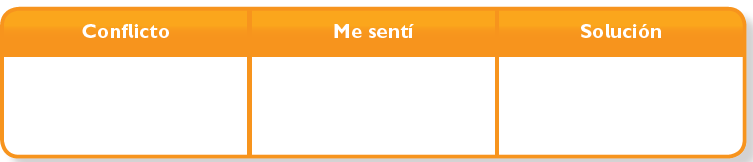 Envía evidencias de tus trabajos al whatsApp de tu maestro (a), tienes hasta las 9:00 p.m de cada día.NOTA: no olvides ponerle la fecha a cada trabajo y tú nombre en la parte de arriba. LUNESCiencias NaturalesExplica la formación de eclipses de Sol y de Luna mediante modelosEclipses de Sol y de LunaRelaciona las columnas, escribe en el recuadro la letra correspondiente.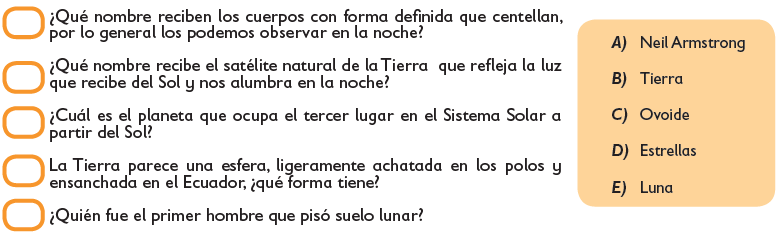 Envía evidencias de tus trabajos al whatsApp de tu maestro (a), tienes hasta las 9:00 p.m de cada día.NOTA: no olvides ponerle la fecha a cada trabajo y tú nombre en la parte de arriba. Vida saludableValora sus logros para afrontar nuevos retos en el juego y la actividad física¿Cuánto tiempo estamos quietos?Colorea los hábitos de cada niño de acuerdo con la clave. Luego, contesta.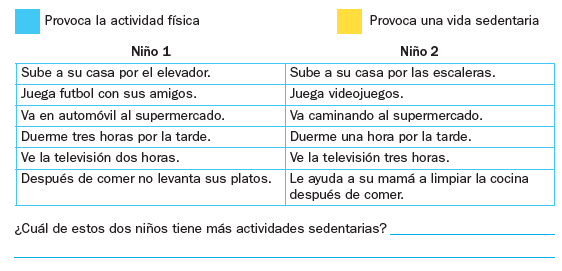 ASIGNATURAAPRENDIZAJE ESPERADOPROGRAMA DE TV ACTIVIDADESSEGUIMIENTO Y RETROALIMENTACIÓNMARTES Historia Reconoce la importancia de las guerrillas para la resistencia del movimiento insurgente.Tercera y cuarta etapa: Las guerrillas Numera los acontecimientos de 1 a 6 según corresponde. Asigna el número 1al más antiguo.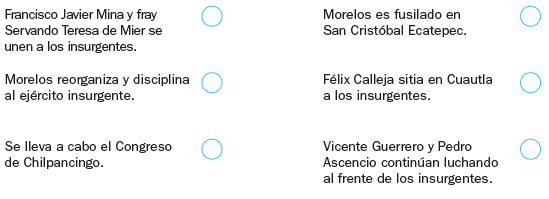 Envía evidencias de tus trabajos al whatsApp de tu maestro (a), tienes hasta las 9:00 p.m de cada día.NOTA: no olvides ponerle la fecha a cada trabajo y tú nombre en la parte de arriba. MARTES MatemáticasAnaliza el residuo en problemas de división que impliquen reparto.Libros y cajasResuelve las siguientes divisiones, escribe el resultado y la cantidad quesobra.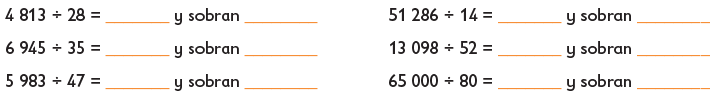 Envía evidencias de tus trabajos al whatsApp de tu maestro (a), tienes hasta las 9:00 p.m de cada día.NOTA: no olvides ponerle la fecha a cada trabajo y tú nombre en la parte de arriba. MARTESLengua materna Identifica los datos incluidos en una nota periodística (sucesos y agentes involucrados)Identificamos la información relevante en las notas periodísticasLee la siguiente noticia.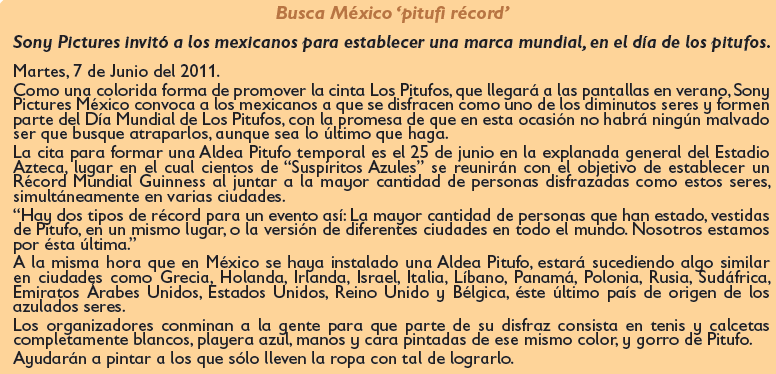 Relaciona las columnas anotando en el cuadro la letra de la respuestaa cada indicador.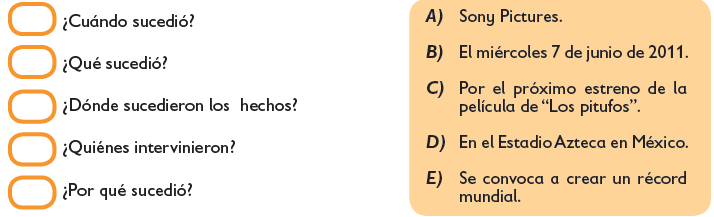 Envía evidencias de tus trabajos al whatsApp de tu maestro (a), tienes hasta las 9:00 p.m de cada día.NOTA: no olvides ponerle la fecha a cada trabajo y tú nombre en la parte de arriba. GeografíaAborda una situación relevante de interés local relacionada con el contexto nacional.Aplico la Geografía en mi vidaEnlista algunos de los problemas o necesidades del lugar donde vives: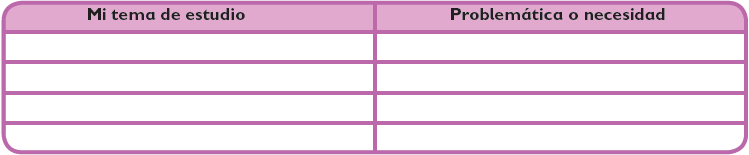 Reúnan información acerca de los problemas enlistados (revistas, libros, Internet, entrevistas).ASIGNATURAAPRENDIZAJE ESPERADOPROGRAMA DE TV ACTIVIDADESSEGUIMIENTO Y RETROALIMENTACIÓNMIÉRCOLES  MatemáticasEstima la capacidad que tiene un recipiente y comprueba mediante el uso de otro recipiente que sirva como unidad de medida.¿Cuánto cabe?. Ordena de menor a mayor la capacidad de los envases. Anota del 1 al 4.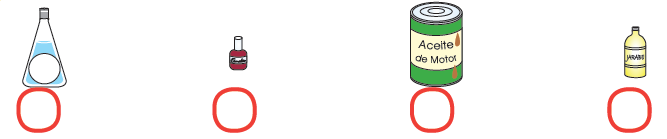 Contesta las preguntas.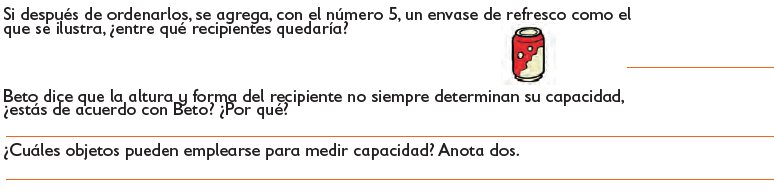 Envía evidencias de tus trabajos al whatsApp de tu maestro (a), tienes hasta las 9:00 p.m de cada día.NOTA: no olvides ponerle la fecha a cada trabajo y tú nombre en la parte de arriba.  MIÉRCOLES Ciencias NaturalesExplica la formación de eclipses de Sol y de Luna mediante modelos.Construyendo modelos de eclipses de Sol y de Luna Reflexiona y contesta las siguientes preguntas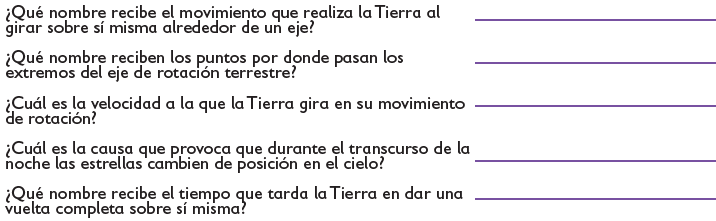 Envía evidencias de tus trabajos al whatsApp de tu maestro (a), tienes hasta las 9:00 p.m de cada día.NOTA: no olvides ponerle la fecha a cada trabajo y tú nombre en la parte de arriba.  MIÉRCOLES  HistoriaIdentifica las causas internas y externas que propiciaron la consumación de la Independencia.La consumación de la IndependenciaAnota el siguiente resumen en tu libreta.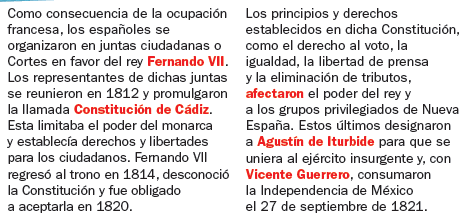 Rodea las ideas contrarias al movimiento liberal español.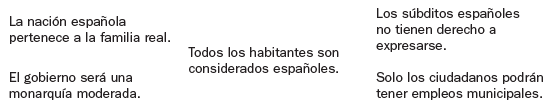 Envía evidencias de tus trabajos al whatsApp de tu maestro (a), tienes hasta las 9:00 p.m de cada día.NOTA: no olvides ponerle la fecha a cada trabajo y tú nombre en la parte de arriba.  Lengua maternaIdentifica la organización de la información y el formato gráfico en las notas periodísticas. Identifica los datos incluidos en una nota periodística (sucesos y agentes involucrados).Las partes de la nota periodísticaLas partes de una noticia son: a) Titular: Destaca lo más importante de la noticia. b) Entrada: Resume la noticia y responde a las preguntas básicas. c) Cuerpo: Es el texto y narrará los acontecimientos en detalle.Marca con distintos colores las partes de una noticia.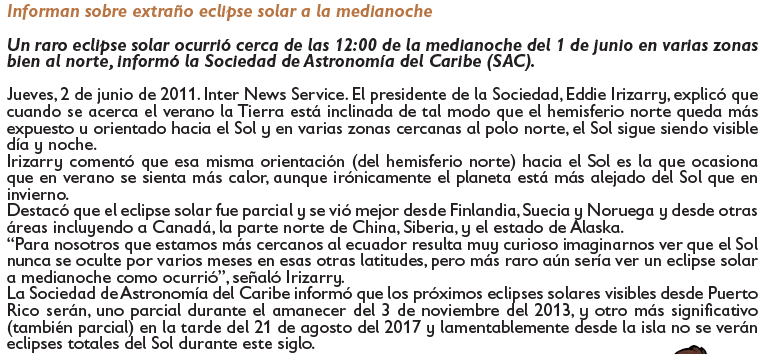 ASIGNATURAAPRENDIZAJE ESPERADOPROGRAMA DE TV ACTIVIDADESSEGUIMIENTO Y RETROALIMENTACIÓNJUEVESGeografía Aborda una situación relevante de interés local relacionada con el contexto nacional.Fuentes de información geográficaElige un problema ambiental de tu comunidad y completa las siguientes cuestionantes.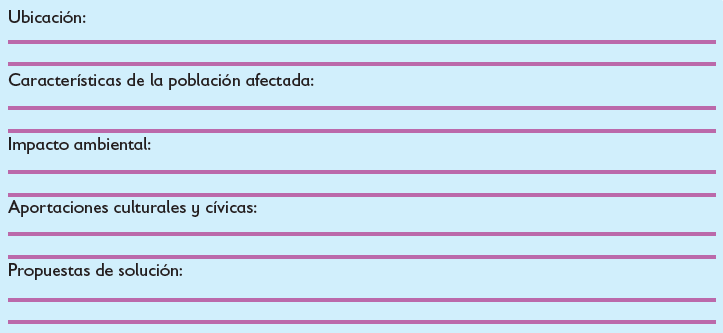 Envía evidencias de tus trabajos al whatsApp de tu maestro (a), tienes hasta las 9:00 p.m de cada día.NOTA: no olvides ponerle la fecha a cada trabajo y tú nombre en la parte de arriba.  JUEVES Matemáticas Estima la capacidad que tiene un recipiente y comprueba mediante el uso de otro recipiente que sirva como unidad de medidaEntre uno y otroContesta las preguntas.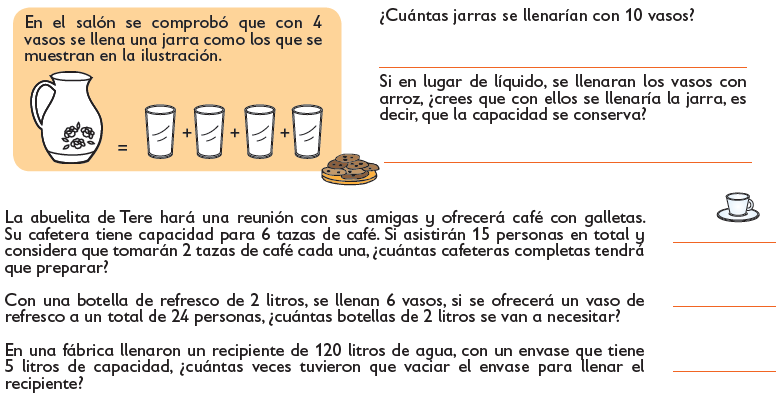 Envía evidencias de tus trabajos al whatsApp de tu maestro (a), tienes hasta las 9:00 p.m de cada día.NOTA: no olvides ponerle la fecha a cada trabajo y tú nombre en la parte de arriba.  JUEVES Lengua maternaIdentifica la organización de la información y el formato gráfico en las notas periodísticas. Identifica los datos incluidos en una nota periodística (sucesos y agentes involucrados)La pirámide invertida para exponer noticias Al redactar las noticias los reporteros utilizan el formato de la pirámide invertida: la información más importante se encuentra al inicio de la nota donde pueden responderse algunos de los indicadores básicos. En los párrafos siguientes se dan los datos que completan la información acerca de lo que pasó.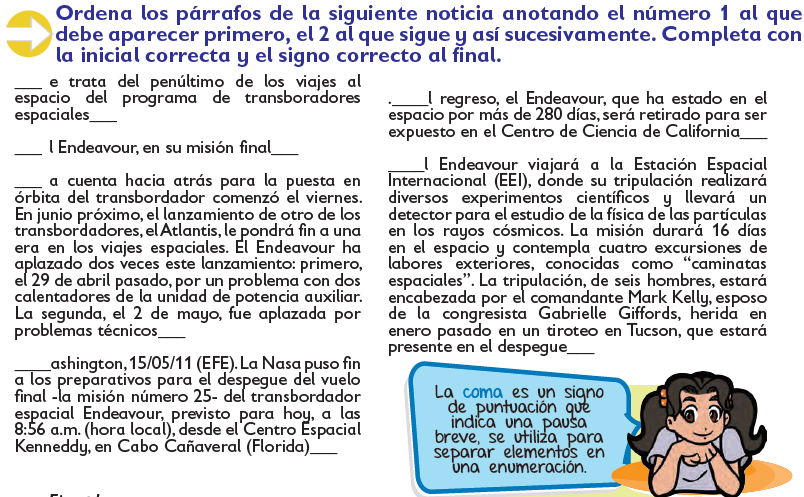 Envía evidencias de tus trabajos al whatsApp de tu maestro (a), tienes hasta las 9:00 p.m de cada día.NOTA: no olvides ponerle la fecha a cada trabajo y tú nombre en la parte de arriba.  ASIGNATURAAPRENDIZAJE ESPERADOPROGRAMA DE TV ACTIVIDADESSEGUIMIENTO Y RETROALIMENTACIÓNVIERNES Programación especial Matemáticas Identifica problemas que se pueden resolver con una multiplicación y utiliza el algoritmo convencional en los casos en que es necesario.Los viajes de CigoñaSubraya las operaciones correctas.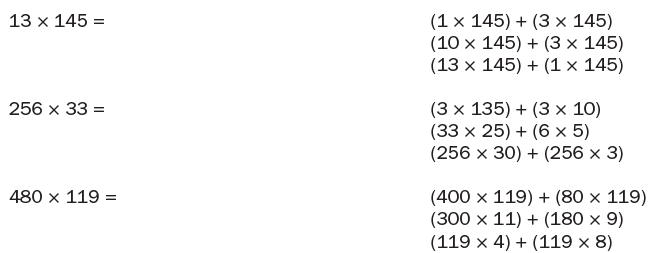 Envía evidencias de tus trabajos al whatsApp de tu maestro (a), tienes hasta las 9:00 p.m de cada día.NOTA: no olvides ponerle la fecha a cada trabajo y tú nombre en la parte de arriba.  VIERNESProgramación especial MatemáticasResolución de problemas en los cuales es necesario extraer información de tablas o gráficas de barras.Los habitantes de MéxicoRealiza el conteo y completa la tabla.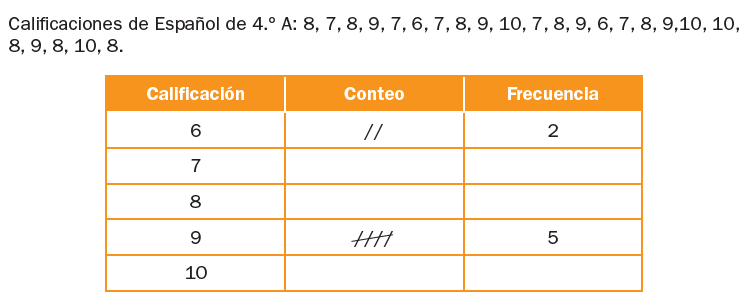 Envía evidencias de tus trabajos al whatsApp de tu maestro (a), tienes hasta las 9:00 p.m de cada día.NOTA: no olvides ponerle la fecha a cada trabajo y tú nombre en la parte de arriba.  VIERNESProgramación especial MatemáticasUso de las fracciones para expresar partes de una colección.¿Cuántos eran?Tacha las afirmaciones falsas.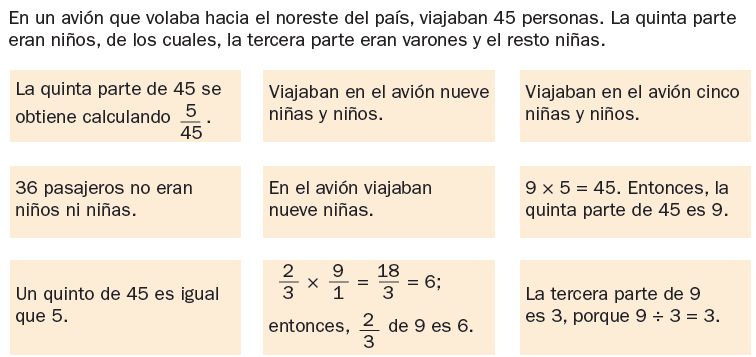 Envía evidencias de tus trabajos al whatsApp de tu maestro (a), tienes hasta las 9:00 p.m de cada día.NOTA: no olvides ponerle la fecha a cada trabajo y tú nombre en la parte de arriba.  Programación especial MatemáticasIdentificación del patrón en una sucesión de figuras compuestas, hasta con dos variables.De varias formasCompleta la siguiente sucesion ..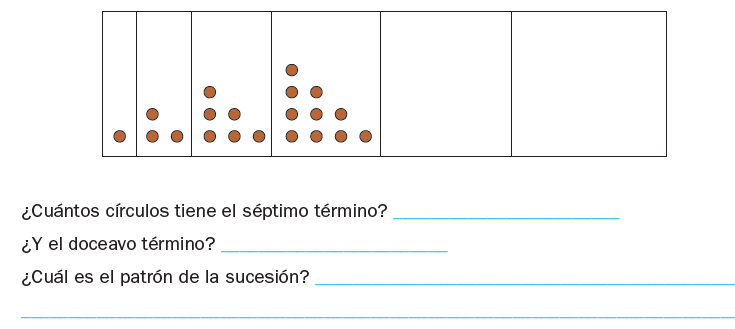 